D.C.M. MethodPose rich problem-solving taskAllow students to individually work on the task                                            (engage in discourse with the individual students)Allow students to work in small groups                                                           (engage in discourse with the small groups)Review the task whole group with students leading the discussion                 (the teacher facilitates this process)Lesson Plan TemplateLesson Plan TemplateStandard(s)Student Learning Outcome(s)Task SelectionTask Implementation(D.C.M. Method)Task DiscourseAssessment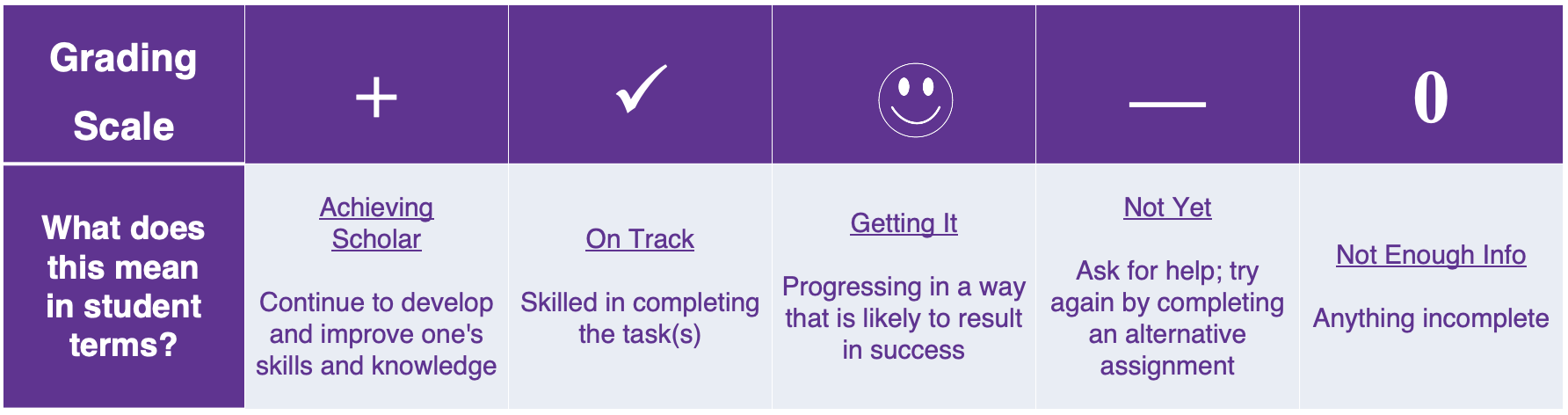 I.P.A.TMI.P.A.TMISSUEPLANACTIONNotesNotes